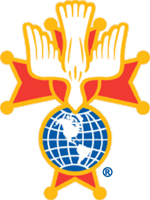 Faithful Navigator Dave Chohon remarks;We are into our second month of the new year.  As we are working to plan this year’s events I ask that you remember it takes an entire team to have a successful year.  Please volunteer to help when possible.  There will be several opportunities, Flag Retirement, Poker Run, Fish Fry and I am sure other events will come available as we go through the year.CHARITY, the poker run benefits the Fisher House.  As Jim Maino has reported, the VA Volunteer Services is in need of funds to perform some of their programs.  I am looking for some ideas for fund raisers to assist them.  Jim plans to sell donuts after a Sunday Mass which is a good idea but we can still do more.  Let me know if anything comes to mind.Meeting Highlights August 18, 2021; The second vote to approve our budget for this year was approved.A motion was made and passed to pay $400 for The Rosary Celebration ad.  The ad will be prepared by Faithful Admiral, Michael Mitchell.A motion was made to support two attending the Restoring Veteran’s Hope at the St, Joseph’s Youth Camp in amount of $200.  The motion passed.A motion was made that the etching on the chalices we present be placed on the bottom of the chalice.  After much discussion the motion was rescinded.Announcements;A Fourth Degree Exemplification will be taking place in Phoenix, September 18, at the Sheridan Crescent Hotel.  District Master Drew Mansager is asking council to send candidates.October 2, 2021, Knights at the ballpark at Chase Field in Phoenix.  D-backs are hosting the Colorado Rockies.  More information, contact Jeff Schneider.The Assembly 2308 Calendar;Our next meeting will be September 15th at SEAS in the School Basement.The 2021 Flag Retirement ceremony will take place Sunday, November 14 at SEAS.Honor Guard training will take place in Casa Grande in October.  More information will follow.